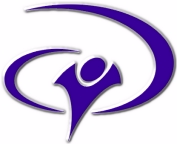 Juventud Con Una MisiónViña del Mar – ChileFORMULARIO DE SOLICITUD DE PARTICIPACION                     ESCUELA DE FUNDAMENTOS PARA CONSEJERIA MINISTERIALINFORMACION GENERALRequisitos• Mayor de 18 Años de edad.
• Aprobada satisfactoriamente la Escuela de Discipulado y Entrenamiento de Jucum
• Completar el Formulario de Solicitud de participación completo, incluida la fotografía.
• Recomendamos traer seguro o cobertura médica, (Fonasa, Salud Publica).
• Tener un corazón enseñable
• No tener deudas pendientes con la justicia, deudas penales
• Poseer su documentación de identidad vigente (cédula de identidad o Pasaporte)
• Pagar la inscripción del curso antes del ingreso y del cierre de inscripcion
. Tener una visa vigente en caso de ser extranjero.Requisitos Informacion del PostulanteCuéntanos de su experiencia CristianaDescriba brevemente su involucramiento Ministerial y Propósito por el cual desea tomar la Escuela de Consejería FCM
.¿Tienes las Finanzas para tomar la escuela?SiNoSi su respuesta anterior es No, ¿Cómo planea costear su escuela?¿Cómo sería el método de pago de la parte teórica de la Escuela?1- Pago inscripcion al llenar formulario  (U$100) y pago del 100% de la escuela (U$1200) al llegar a la base.2- Pago inscripcion al llenar formulario  (U$100) y pago del 60%  (U$720) de la escuela al llegar a la base y el restante  40% (U$480) puede ser en 1 o 2 cuotas durante el primer y segundo mes de la escuela.3- Pago inscripcion al llenar formulario  (U$100) y pago minimo de U$500 al llegar a la base y el restante U$700 puede ser en 1 o 2 cuotas durante el primer y segundo mes de la escuela.Por favor comentar cual seria su método de pagoCOMPROMISO FINANCIEROLe recomendamos que debe cancelar la cuota de inscripción al enviar el formulario y pagar como mínimo el 60% del valor del trimestre al ingresar, comprometiéndose a cancelar lo restante del trimestre para continuar a la fase Práctica. Apuntamos a evitarle cualquier tipo de endeudamientos hacia el ministerio. Entendemos que Dios es fiel y no es deudor de nadie. Estaremos orando por tí que Dios provea todo lo que necesites. Remite la solicitud a Juventud Con Una Misión Facebook Consejeria Vina del Mar E-mail  dionicioviana82@gmail.comfono (56) 9-90560648EXONERACION DE RESPONSABILIDADPor medio de la presente declaración, exonero a Juventud Con Una Misión (JuCUM) sus agentes, empleados y voluntarios de cualquier obligación que pudiera surgir en perjuicio, daños o perdidas que yo o mi familia podamos afrontar durante el tiempo de mi permanencia en cualquier escuela, instituto, sede, base, oficina, seminario, curso , taller y/o Dependencias directas o bajo responsabilidad de la misma.--------------------------------------                                              --------------------------------------        Firma del Solicitante                                                                             FechaFecha de InicioFecha de ClausuraPeríodo Teórico12 semanasPeríodo Práctico8 semanasCuota de InscripciónUSD 100Valor Escuela TeoricaUSD 1200Nombre CompletoNombre CompletoNombre CompletoFecha de NacimientoEdadEdadCédula de Identidad o PasaporteNacionalidadNacionalidadDirección PermanenteTeléfonoE-mailLugar donde cursó su EDEDirector de su EDEDirector de su EDEEstado CivilNombre del CónyugueNombre del Cónyugue¿Algún tipo de impedimento que requiera atención o alimentación especial?¿Algún tipo de impedimento que requiera atención o alimentación especial?¿Algún tipo de impedimento que requiera atención o alimentación especial?¿Esta tomando algún tipo de medicamentos?¿Esta tomando algún tipo de medicamentos?¿Esta tomando algún tipo de medicamentos?¿Tiene cobertura médica?¿Tiene cobertura médica?¿Tiene cobertura médica?En caso de emergencia ¿A quién contactar?En caso de emergencia ¿A quién contactar?En caso de emergencia ¿A quién contactar?¿Tiene deudas o compromisos financieros?. Explique¿Tiene deudas o compromisos financieros?. Explique¿Tiene deudas o compromisos financieros?. Explique